На основу члана 9. Правилника о додели средстава за подршку младима у руралним подручјима на територији АП Војводине у 2022. години („Службени лист АПВ“ број 7/22) покрајински секретар за пољопривреду, водопривреду и шумарство доносиОДЛУКУ о опредељивању средстава по Конкурсу за  доделу бесповратних средстава за подршку младима у руралним подручјима на територији АП Војводине у 2022. години1.Средства у висини од  200.000.000,00 динара предвиђена делу Главе II. тачке 2.4  шифра мере 303. Програма подршке за спровођење пољопривредне политике и политике руралног развоја  за територију Аутономне покрајине Војводине у 2022. години („Сл.лист АПВ“ број 54/2021) на који је сагласност дало Министарство пољопривреде, шумарства и водопривреде број: 320-00-10833/109 од 29.11.2021. године, по спроведеном Конкурсу за доделу средстава за подршку младима у руралним подручјима на територији АП Војводине у 2022. години који је објављен у дневном листу „Дневник“ дана 04.02.2022. године и у „Сл.листу АПВ“ број 07/22 и сајту Покрајинског секретаријата, по Правилнику о додели средстава за подршку младима у руралним подручјима на територији АП Војводине у 2022. години („Службени лист АПВ“ број 7/22),  сходно бодовној листи коју је утврдила Комисија за спровођење Конкурса за доделу средстава за подршку младима у руралним подручјима на територији АП Војводине у 2022. години дана 10.06.2022. године расподељују се:2.Прихватљиве пријаве за које недостају средства: 3.Одбијају се пријаве:4.Одбацују се пријаве 5.Након доношења одлуке о додели бесповратних средстава, покрајински секретар у име Покрајинског секретаријата закључује уговор о додели средстава с корисником, којим се регулишу права и обавезе уговорних страна.6.Ову одлуку обајвити на сајту Покрајинског секретаријат за пољопривреду, водопривреду и шумарство.О б р а з л о ж е њ еПокрајински секретаријат за пољопривреду, водопривреду и шумарство (у даљем тексту: Секретаријат), објавио је Kонкурс за доделу средстава за подршку младима у руралним подручјима на територији АП Војводине у 2022. години који је објављен у дневном листу „Дневник“ дана 04.02.2022.године и у „Сл.листу АПВ“ број 07/22, и донео је Правилник о додели средстава за подршку младима у руралним подручјима на територији АП Војводине у 2022. години („Службени лист АПВ“ број 7/22) (у даљем тексту: Правилник).Чланом 9. Правилника је прописано да Комисија разматра пријаве поднете на Конкурс и сачињава предлог Одлуке о додели средстава, а да коначну одлуку доноси Покрајински секретар за пољопривреду, водопривреду и шумарство. Комисија је дана 10.06.2022. године доставила Записник о раду са предлогом одлуке о опредељивању средстава број 104-401-215/2022-01-1. С обзиром да је предлог Комисије у складу са Правилником донетим 19.01.2022. године, објављеним у „Службеном листу АПВ“број 7/22 и Конкурсом објављеним у дневном листу „Дневник“ дана 04.02.2022. године и „Службеном листу АПВ“ број 7/22, а на основу предлога Комисије, донета је одлука и опредељена су средства као у диспозитиву.Комисија је констатовала:Да је по расписаном Конкурсу пристигло укупно 261 пријава и то:Од укупног броја пристиглих пријава, 208 пријaва испуњава све услове предвиђене Конкурсом и Правилником, док 53 пријаве не испуњавају услове предвиђене Конкурсом и Правилником, од чега je 10 пријавa одбаченo  a 43 пријаве су одбијене.Cа 169 подносиоца пријава Комисија је предлажила да се закључи уговор о додели бесповратних средстава. Cа 39 подносиоца, иако пријаве испуњавају услове из Правилника, због недостатка средстава и недовољног броја бодова, Секретаријат није у могућности да закључи уговор.Бодовна листаОдбачене пријаве  и разлози одбацивањаОдбијене пријаве  и разлози одбијањаКомисија је предложила  закључење  уговора о додели бесповратних средстава са оствареним бројем бодова  и предложеним износом средстава као што следи: Подносиоци пријава који испуњавају услове из Правилника али због недостатка средстава и броја  бодова Секретаријат није умогућности да закључи уговор У случају одустанка од закључења уговора или релаизације инвестиције подносиоца пријаве из тачке 1. диспозитива одлуке Покрајински секретаријат ће доделити уговор наредном са листе из тачке 2. диспозитива ове одлуке у складу са буџетом Конкурса. Имајући  у виду  горе наведено одлучено је као  диспозитиву.Поука о правном леку: Жалба се улаже покрајинском секретару у року од 15 дана од дана достављања појединачног решења, односно најкасније у року од 30 дана од објављивања Одлуке на званичној интернет страници Покрајинског секретаријата за лица за које лична достава није успела. Покрајински секретарЧедомир Божић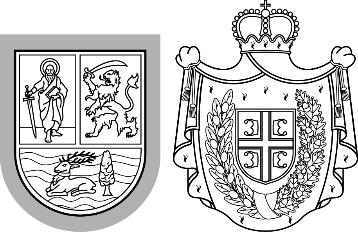 Република СрбијаАутономна покрајина ВојводинаПокрајински секретаријат запољопривреду, водопривреду и шумарствоБулевар Михајла Пупина 16, 21000 Нови СадТ: +381 21 487 44 11; 456 721 F: +381 21 456 040  psp@vojvodina.gov.rsРепублика СрбијаАутономна покрајина ВојводинаПокрајински секретаријат запољопривреду, водопривреду и шумарствоБулевар Михајла Пупина 16, 21000 Нови СадТ: +381 21 487 44 11; 456 721 F: +381 21 456 040  psp@vojvodina.gov.rsБРОЈ: 104-401-215/2022-01-2ДАТУМ: 10.06.2022. годинеР бИме и презимеМестоБодовиОдобрено1Никола ТрбовићСтапар130763.872,002Јелена МартиновСакуле130860.220,003Милица БаџаРиђица130848.721,004Јован МишчевићВашица1251.500.000,005Снежана ТасићДероње1251.500.000,006Ненад БелићДероње1251.500.000,007Миљана ДимићДероње1251.494.630,008Милица МитровићОџаци1251.494.630,009Александра ЂокићВрдник1251.494.000,0010Жарко ПанићЖабаљ1251.500.000,0011Јелена НоваковићКрчедин1201.395.724,0012Маја КукићЧонопља1201.500.000,0013Марина ЈанковићМеленци1201.035.551,0014Ивана Сантос ФигуеиредоДоњи Таванкут1151.500.000,0015Марта ЛоцБудисава115801.904,0016Драгана МилошевићИлинци1151.394.000,0017Бојана КелеманБачко Добро Поље115756.700,0018Јованка КовачевићСрпска Црња1151.367.491,0019Бешар Ал ХасхемНови Жедник1151.500.000,0020Ивана ЕракРавно Село1151.350.000,0021Оља ВрапчењакВашица1151.494.000,0022Весна ПавлињиСеленча1151.451.250,0023Дамир МиланковНово Милошево115887.447,0024Наташа БогдановБока1151.345.897,0025Милица ГојићЧуруг1151.355.300,0026Огњен СамарџићМеђа1151.400.000,0027Бојан ДаничићСрпска Црња115519.491,0028Станислава ЛазићСусек1151.440.000,0029Анита СпасићКаравуково1151.500.000,0030Миљан СтанишићОџаци1151.485.000,0031Јована ДрљачаОџаци1151.485.000,0032Нада ДакићШајкаш115800.000,0033Јована ЛамбетаНова Гајдобра110540.452,0034Бранкица ПоповићКукујевци1101.161.000,0035Невена ДакићКуцура1101.130.757,0036Бобан ТешићШајкаш110800.000,0037Милица РакитаПерлез1101.206.225,0038Драгана ТривуновићНова Гајдобра1101.057.575,0039Тамара ТертеиГорњи Брег1101.500.000,0040Гордан ГргићЊегошево110761.100,0041Драгана БелићДорослово1101.371.500,0042Нађа ВученићГргуревци110972.000,0043Николина ЖеравицаНово Милошево1101.400.000,0044Тамара БуквићДоњи Таванкут1051.500.000,0045Јелена ТешићНови Карловци105800.000,0046Сања СтојићИнђија1051.500.000,0047Вања ОбадовПлавна105725.558,0048Немања РатковићДероње1051.496.250,0049Драгана ТомићНово Милошево1051.500.000,0050Павле ИлићЈазак1051.150.642,0051Дајана ИгњатовићВрбас1051.110.375,0052Гордана СтојановићРатково1051.494.000,0053Бојана ДорословацДероње1051.157.250,0054Маја ЧубурићМанђелос1051.500.000,0055Никола ЦветићАлександрово105800.000,0056Милан ШунићЦрепаја105900.000,0057Татјана ЈанкуловићЈазак1051.347.300,0058Марина БогдановићКаравуково1051.479.600,0059Јована ШијачићСрбобран105992.835,0060Јелена МилановићГудурица1051.000.000,0061Бојан АтанацковЦрепаја1051.360.800,0062Јан БолерацКовачица1051.500.000,0063Марко СавковићФутог105800.000,0064Ирина НиколићДеспотово1051.495.725,0065Драган БојанићДероње1051.128.055,0066Марко МедићНови Жедник1051.215.000,0067Гроздана МитровићНерадин1051.107.689,0068Милана ФилиповићКаравуково1051.500.000,0069Тања ГерштнерОџаци1051.500.000,0070Дијана ГрубјешићБачко Добро Поље1051.420.560,0071Јелена ИвановићПлатичево105923.940,0072Биљана ЗорзићБачко Добро Поље1051.492.107,0073Јован СтојаковићВишњичево105850.500,0074Нина СпасићРатково1051.498.500,0075Ненад СомборацТоваришево1051.500.000,0076Синиша АлимпићПараге1051.109.520,0077Катарина АрсенијевићКелебија1051.500.000,0078Ивана СтевановићКелебија1051.500.000,0079Марина СантрачБанатско Велико Село100900.000,0080Енике Деак СланчикБечеј100602.789,0081Драгана МаксићБосут100824.536,0082Ђорђе МердановићШид1001.300.000,0083Наташа ПојетарБечеј100900.000,0084Биљана ОбровацХртковци1001.400.000,0085Иштван НађБачко Петрово Село100862.500,0086Тамара ВасићБанатски Деспотовац1001.000.000,0087Алберт ЛаслоБачко Петрово Село100567.000,0088Михајло ПурићСивац100800.000,0089Неда Стојисављевић ГенераловићБачка Топола100959.776,0090Душан ЈокићЦрвенка1001.500.000,0091Дора Сиђи ДавидАда1001.500.000,0092Веселин КуновацКаћ1001.400.000,0093Ненад ДивљакМанђелос1001.046.287,0094Владица ОрељАпатин1001.440.000,0095Марина ТривуновићКрушчић951.120.700,0096Јелена СавићВојвода Степа951.079.000,0097Марк Нађ АбоњиГорњи Брег951.500.000,0098Ласло СилађиНова Црња95699.585,0099Јелена БркљачРатково951.481.400,00100Александра СавићДероње951.476.810,00101Срђан ВукојевићХртковци95924.300,00102Срђан МишчевићВашица951.494.000,00103Новак КристинаКуцура951.100.000,00104Тања ПавловићПетроварадин95800.000,00105Анамариа ВенМол95607.500,00106Немања СекулићПрхово951.005.300,00107Милан АлексићМладеново95514.499,00108Јасмина ЗорићБачка Паланка951.080.000,00109Жарко ПејовићБачко Добро Поље951.417.500,00110Милорад МујаковићВрбас951.500.000,00111Милорад ПетковићДероње951.500.000,00112Габриела ХолоМали Иђош951.440.108,00113Сара БабићИриг95621.820,00114Татјана ЂокићБачко Добро Поље951.000.000,00115Игор СтанимировићГардиновци95800.000,00116Раденко ВишњичарКовиљ95800.000,00117Јелена МилосавићБачко Добро Поље951.327.050,00118Дајана ЗељковићДероње951.500.000,00119Милица МишковићНова Гајдобра951.400.000,00120Лазар БотићНови Сад95800.000,00121Љиљана СавићНови Жедник951.390.400,00122Петронела ТакачГунарош951.321.875,00123Стефан ТрифуљескоЖитиште95525.690,00124Иван СтевановићКелебија951.500.000,00125Тамара МедићАлександрово901.411.200,00126Јана ИмроПадина901.386.268,00127Бранислав ИвковЧуруг901.500.000,00128Ксенија ЂурђевићИлинци901.200.000,00129Марија МандићИнђија901.200.000,00130Катерина ПауноскаЕлемир90900.000,00131Кристина МарковићБечеј901.071.487,00132Никола БељакДивош901.494.000,00133Данијела МоцкоЛаћарак901.494.000,00134Милијана СавићБач901.307.664,00135Марко НађалинНово Милошево901.427.625,00136Марина БјелићЕлемир901.398.500,00137Момчило ПетковићАлекса Шантић901.290.150,00138Роберт ДерСусек901.485.000,00139Синиша ТешићКаћ901.100.000,00140Татјана ЧелебићБачка Топола901.500.000,00141Славица ЈуришићБач90800.000,00142Сара ДроњакСремски Карловци90800.000,00143Данијела ПетровићКлек90850.000,00144Моника ПинтерПадеј901.000.000,00145Бранко СофрићЧонопља901.221.300,00146Драгана ДевићКаћ901.388.870,00147Александра БекчићКаћ901.378.377,00148Евелин ВангерБачки Виногради90522.013,00149Стеван КнежевићИнђија851.480.500,00150Далибор КарамарковићТомашевац85646.319,00151Никола СтојановићКнићанин85684.000,00152Жарко НиколићОпово85871.103,00153Никола ШебешћанСрпски Итебеј85501.670,00154Бранислав АјдуковићВрбас851.100.000,00155Весна КрејићСвилош85800.000,00156Мартин ГовљаРуски Крстур85679.500,00157Стефан БастићЧантавир85955.800,00158Петер МајорошЧантавир851.124.910,00159Мартина МилерЉутово851.431.000,00160Томислав РожићБач851.484.438,00161Милан АдамовићГајдобра851.484.438,00162Димитриј СунајкоВрбас851.500.000,00163Аљоша ПауновићКуцура85850.000,00164Зорана ШекеровићБачко Ново Село851.485.000,00165Анико ЗајАда851.471.500,00166Милица ПопинДеспотово851.500.000,00167Регина КујунџићДоњи Таванкут851.260.000,00168Драгољуб ЈанковићТараш851.455.300,00169Емина БојаковићПавлиш85900.000,00200.000.000,00РбБрој пријавеКорисникОпштинаБодови14372Бојан ТрбојевићПландиште8024381Љубомирка ТривуновићЖитиште8034474Нена МирчићЖитиште8044664Ванеса ДукаиКањижа8054681Кинга ВарњуБечеј8064720Вања КовачБачка Паланка8074777Адам ТелекиСуботица8084781Гергељ ШерешСуботица8094783Тихана Туропољац ПетрићСремска Митровица80104320Зорана РадаковићБач75114368Бранислав БагићЗрењанин75124397Милица МишчевићШид75134462Тамара БошковБачка Паланка75144600Бранислав ЈелићНови Сад75154622Бојан БосанчићВрбас75164674Тадија ТадићВрбас75174711Бенце БатеКањижа75184714Чила Нађ ЧемедиКањижа75194717Наталиа ГабрићСуботица75204732Милана СворцанЖитиште75214738Алекса МишковићШид75224778Лука ПавићСомбор75234374Милица РадосављевићОџаци70244377Бранко ШијанИнђија70254418Милош РадићБачка Паланка70264466Никола ЈовановићБачка Паланка70274489Даниел ЛајкоБачка Топола70284493Миомир БрдарацНови Сад70294627Бијекић БиљанаКула70304668Лена ФаллеттаБачка Топола70314702Владимир ФабриБачка Паланка70324712Леонтина МихаљфиКикинда70334802Тамара БанићШид70344506Сандра ЉубичићСремска Митровица65354612Бојана ГрчићБечеј65364715Предраг КрстићБачка Паланка65374383Јелена КочобаКовачица60384389Марко АлексићИнђија60394725Марија ЈањинНови Сад60РбБрој пријавеКорисникОпштина13075Бранка ТодоранАлибунар24311Маја ПетровићАлибунар34319Ивана СтокићРума44344Немања ГајићБечеј54354Јелена РадосављевићВрбас64355Славица КојчићЗрењанин74373Станислава МалетинСрбобран84380Маринко КушићНова Црња94395Срђан МарковићБачка Паланка104396Драгана ТривуновићТител114410Кристина КрунићОпово124414Тања КукићИриг134429Ања ДражићНова Црња144460Јована БогдановићБачка Топола154465Милош СпремоПландиште164469Илија ЛазићСтара Пазова174483Госпава СтокићКикинда184504Милица ЂекићНови Сад194596Радош ПурићКула204609Јасмина ЈанкуловскиСуботица214611Маријана БебићИриг224615Стефан ЈовићЖабаљ234619Никола ВранковићСтанишић244658Александра ШиракИнђија254660Бригита КодвањИнђија264665Анита КишСуботица274672Дуња ГрбинЧока284677Мартина ДирБачки Петровац294692Тимеа Ђулаи БажоБачка Топола304703Даница ЂисаловНови Сад314704Марко МилићНови Сад324707Милош ИгњатовићНови Сад334708Страхиња РадошевићНови Сад344721Милана КондићНови Сад354722Алекса ЏоданСтара Пазова364727Немања ТрбојевићРума374728Ивана СтанојевБачка Паланка384730Борислав ЗорићБачка Паланка394735Милош БалтићБач404785Марк ХомољаБачка Топола414791Кристина ПочучаАпатин424798Љубомир БабићОџаци434837Милица КостићКовинРбБрој пријавеКорисникОпштина14347Матија БосанчићВрбас24407Милица ТимотијевићВрбас34416Данијела МедурићСрбобран44430Јасмина РадановићЖабаљ54464Гордана ЋинћурКула64607Далибор АдамовићБачки Петровац74608Александар ПетровићБела Црква84621Воларов ДејанаБеочин94746Ласло ГубаБечеј104750Ангелина МиловановићОџацирбБрој пријавеИме и презимеМестоОпштина1104-401-4507/2022-01Никола ТрбовићСтапарСомбор2104-401-4718/2022-01Јелена МартиновСакулеОпово3104-401-4782/2022-01Милица БаџаРиђицаСомбор4104-401-1585/2022-01Јован МишчевићВашицаШид5104-401-4281/2022-01Снежана ТасићДероњеОџаци6104-401-4364/2022-01Ненад БелићДероњеОџаци7104-401-4365/2022-01Миљана ДимићДероњеОџаци8104-401-4371/2022-01Милица МитровићОџациОџаци9104-401-4388/2022-01Александра ЂокићВрдникИриг10104-401-4744/2022-01Жарко ПанићЖабаљЖабаљ11104-401-4420/2022-01Јелена НоваковићКрчединИнђија12104-401-4691/2022-01Маја КукићЧонопљаСомбор13104-401-4775/2022-01Марина ЈанковићМеленциЗрењанин14104-401-4357/2022-01Ивана Сантос ФигуеиредоДоњи ТаванкутСуботица15104-401-4363/2022-01Марта ЛоцБудисаваНови Сад16104-401-4375/2022-01Драгана МилошевићИлинциШид17104-401-4406/2022-01Бојана КелеманБачко Добро ПољеВрбас18104-401-4413/2022-01Јованка КовачевићСрпска ЦрњаНова Црња19104-401-4387/2022-01Бешар Ал ХасхемНови ЖедникСуботица20104-401-4401/2022-01Ивана ЕракРавно СелоВрбас21104-401-4403/2022-01Оља ВрапчењакВашицаШид22104-401-4412/2022-01Весна ПавлињиСеленчаБач23104-401-4417/2022-01Дамир МиланковНово МилошевоНови Бечеј24104-401-4427/2022-01Наташа БогдановБокаСечањ25104-401-4428/2022-01Милица ГојићЧуругЖабаљ26104-401-4467/2022-01Огњен СамарџићМеђаЖитиште27104-401-4605/2022-01Бојан ДаничићСрпска ЦрњаНова Црња28104-401-4626/2022-01Станислава ЛазићСусекБеочин29104-401-4629/2022-01Анита СпасићКаравуковоОџаци30104-401-4633/2022-01Миљан СтанишићОџациОџаци31104-401-4634/2022-01Јована ДрљачаОџациОџаци32104-401-4698/2022-01Нада ДакићШајкашТител33104-401-4359/2022-01Јована ЛамбетаНова ГајдобраБачка Паланка34104-401-4390/2022-01Бранкица ПоповићКукујевциШид35104-401-4408/2022-01Невена ДакићКуцураВрбас36104-401-4613/2022-01Бобан ТешићШајкашТител37104-401-4616/2022-01Милица РакитаПерлезЗрењанин38104-401-4657/2022-01Драгана ТривуновићНова ГајдобраБачка Паланка39104-401-4666/2022-01Тамара ТертеиГорњи БрегСента40104-401-4671/2022-01Гордан ГргићЊегошевоБачка Топола41104-401-4675/2022-01Драгана БелићДорословоСомбор42104-401-4734/2022-01Нађа ВученићГргуревциСремска Митровица43104-401-4793/2022-01Николина ЖеравицаНово МилошевоНови Бечеј44104-401-3076/2022-01Тамара БуквићДоњи ТаванкутСуботица45104-401-4317/2022-01Јелена ТешићНови КарловциИнђија46104-401-4349/2022-01Сања СтојићИнђијаИнђија47104-401-4356/2022-01Вања ОбадовПлавнаБач48104-401-4361/2022-01Немања РатковићДероњеОџаци49104-401-4369/2022-01Драгана ТомићНово МилошевоНови Бечеј50104-401-4379/2022-01Павле ИлићЈазакИриг51104-401-4402/2002-01Дајана ИгњатовићВрбасВрбас52104-401-4425/2022-01Гордана СтојановићРатковоОџаци53104-401-4394/2022-01Бојана ДорословацДероњеОџаци54104-401-4398/2022-01Маја ЧубурићМанђелосСремска Митровица55104-401-4405/2022-01Никола ЦветићАлександровоНова Црња56104-401-4421/2022-01Милан ШунићЦрепајаКовачица57101-401-4423/2022-01Татјана ЈанкуловићЈазакИриг58104-401-4431/2022-01Марина БогдановићКаравуковоОџаци59104-401-4471/2022-01Јована ШијачићСрбобранСрбобран60104-401-4472/2022-01Јелена МилановићГудурицаВршац61104-401-4473/2022-01Бојан АтанацковЦрепајаКовачица62104-401-4478/2022-01Јан БолерацКовачицаКовачица63104-401-4601/2022-01Марко СавковићФутогНови Сад64104-401-4614/2022-01Ирина НиколићДеспотовоБачка Паланка65104-401-4617/2022-01Драган БојанићДероњеОџаци66104-401-4618/2022-01Марко МедићНови ЖедникСуботица67104-401-4631/2022-01Гроздана МитровићНерадинИриг68104-401-4635/2022-01Милана ФилиповићКаравуковоОџаци69104-401-4636/2022-01Тања ГерштнерОџациОџаци70104-401-4678/2022-01Дијана ГрубјешићБачко Добро ПољеВрбас71104-401-4682/2022-01Јелена ИвановићПлатичевоРума72104-401-4695/2022-01Биљана ЗорзићБачко Добро ПољеВрбас73104-401-4699/2022-01Јован СтојаковићВишњичевоШид74104-401-4726/2022-01Нина СпасићРатковоОџаци75104-401-4729/2022-01Ненад СомборацТоваришевоБачка Паланка76104-401-4737/2022-01Синиша АлимпићПарагеБачка Паланка77104-401-4795/2022-01Катарина АрсенијевићКелебијаСуботица78104-401-4796/2022-01Ивана СтевановићКелебијаСуботица79104-401-4313/2022-01Марина СантрачБанатско Велико СелоКикинда80104-401-4341/2022-01Енике Деак СланчикБечејБечеј81104-401-4342/2022-01Драгана МаксићБосутСремска Митровица82104-401-4350/2022-01Ђорђе МердановићШидШид83104-401-4422/2022-01Наташа ПојетарБечејБечеј84104-401-4378/2022-01Биљана ОбровацХртковциРума85104-401-4426/2002-01Иштван НађБачко Петрово СелоБечеј86104-401-4477/2022-01Тамара ВасићБанатски ДеспотовацЗрењанин87104-401-4491/2022-01Алберт ЛаслоБачко Петрово СелоБечеј88104-401-4598/2022-01Михајло ПурићСивацКула89104-401-4624/2022-01Неда Стојисављевић ГенераловићБачка ТополаБачка Топола90104-401-4628/2022-01Душан ЈокићЦрвенкаКула91104-401-4673/2022-01Дора Сиђи ДавидАдаАда92104-401-4709/2022-01Веселин КуновацКаћНови Сад93104-401-4736/2022-01Ненад ДивљакМанђелосСремска Митровица94104-401-4779/2022-01Владица ОрељАпатинАпатин95104-401-2339/2022-01Марина ТривуновићКрушчићКула96104-401-4283/2022-01Јелена СавићВојвода СтепаНова Црња97104-401-4322/2022-01Марк Нађ АбоњиГорњи БрегСента98104-401-4340/2022-01Ласло СилађиНова ЦрњаНова Црња99104-401-4360/2022-01Јелена БркљачРатковоОџаци100104-401-4362/2022-01Александра СавићДероњеОџаци101104-401-4382/2022-01Срђан ВукојевићХртковциРума102104-401-4400/2022-01Срђан МишчевићВашицаШид103104-401-4409/2022-01Новак КристинаКуцураВрбас104104-401-4434/2022-01Тања ПавловићПетроварадинНови Сад105104-401-4486/2022-01Анамариа ВенМолАда106104-401-4509/2022-01Немања СекулићПрховоПећинци107104-401-4599/2022-01Милан АлексићМладеновоБачка Паланка108104-401-4610/2022-01Јасмина ЗорићБачка ПаланкаБачка Паланка109104-401-4620/2022-01Жарко ПејовићБачко Добро ПољеВрбас110104-401-4637/2022-01Милорад МујаковићВрбасВрбас111104-401-4661/2022-01Милорад ПетковићДероњеОџаци112104-401-4669/2022-01Габриела ХолоМали ИђошМали Иђош113104-401-4680/2022-01Сара БабићИригИриг114104-401-4683/2022-01Татјана ЂокићБачко Добро ПољеВрбас115104-401-4689/2022-01Игор СтанимировићГардиновциТител116104-401-4690/2022-01Раденко ВишњичарКовиљНови Сад117104-401-4693/2022-01Јелена МилосавићБачко Добро ПољеВрбас118104-401-4696/2022-01Дајана ЗељковићДероњеОџаци119104-401-4700/2022-01Милица МишковићНова ГајдобраБачка Паланка120104-401-4710/2022-01Љиљана СавићНови ЖедникСуботица121104-401-4776/2022-01Петронела ТакачГунарошБачка Топола122104-401-4792/2022-01Стефан ТрифуљескоЖитиштеЖитиште123104-401-4794/2022-01Иван СтевановићКелебијаСуботица124104-401-4343/2022-01Тамара МедићАлександровоНова Црња125104-401-4346/2022-01Јана ИмроПадинаКовачица126104-401-4348/2022-01Бранислав ИвковЧуругЖабаљ127104-401-4352/2022-01Ксенија ЂурђевићИлинциШид128104-401-4353/2022-01Марија МандићИнђијаИнђија129104-401-4366/2022-01Катерина ПауноскаЕлемирЗрењанин130104-401-4370/2022-01Кристина МарковићБечејБечеј131104-401-4386/2022-01Никола БељакДивошСремска Митровица132104-401-4391/2022-01Данијела МоцкоЛаћаракСремска Митровица133104-401-4411/2022-01Милијана СавићБачБач134104-401-4415/2022-01Марко НађалинНово МилошевоНови Бечеј135104-401-4419/2022-01Марина БјелићЕлемирЗрењанин136104-401-4392/2022-01Момчило ПетковићАлекса ШантићСомбор137104-401-4393/2022-01Роберт ДерСусекБеочин138104-401-4424/2022-01Синиша ТешићКаћНови Сад139104-401-4470/2022-01Татјана ЧелебићБачка ТополаБачка Топола140104-401-4484/2022-01Славица ЈуришићБачБач141104-401-4595/2022-01Сара ДроњакСремски КарловциСремски Карловци142104-401-4640/2022-01Данијела ПетровићКлекЗрењанин143104-401-4697/2022-01Бранко СофрићЧонопљаСомбор144104-401-4705/2022-01Драгана ДевићКаћНови Сад145104-401-4706/2022-01Александра БекчићКаћНови Сад146104-401-4780/2022-01Стеван КнежевићИнђијаИнђија147104-401-4797/2022-01Евелин ВангерБачки ВиноградиСуботица148104-401-2337/2022-01Далибор КарамарковићТомашевацЗрењанин149104-401-2340/2022-01Никола СтојановићКнићанинЗрењанин150104-401-3566/2022-01Жарко НиколићОповоОпово151104-401-4367/2022-01Никола ШебешћанСрпски ИтебејЖитиште152104-401-4384/2022-01Бранислав АјдуковићВрбасВрбас153104-401-4399/2022-01Весна КрејићСвилошБеочин154104-401-4468/2022-01Мартин ГовљаРуски КрстурКула155104-401-4480/2022-01Стефан БастићЧантавирСуботица156104-401-4482/2022-01Петер МајорошЧантавирСуботица157104-401-4490/2022-01Мартина МилерЉутовоСуботица158104-401-4619/2022-01Никола ВранковићСтанишићСомбор159104-401-4623/2022-01Томислав РожићБачБач160104-401-4625/2022-01Милан АдамовићГајдобраБачка Паланка161104-401-4638/2022-01Димитриј СунајкоВрбасВрбас162104-401-4639/2022-01Аљоша ПауновићКуцураВрбас163104-401-4694/2022-01Зорана ШекеровићБачко Ново СелоБач164104-401-4719/2022-01Анико ЗајАдаАда165104-401-4731/2022-01Милица ПопинДеспотовоБачка Паланка166104-401-4740/2022-01Регина КујунџићДоњи ТаванкутСуботица167104-401-4748/2022-01Драгољуб ЈанковићТарашЗрењанин168104-401-4372/2022-01Бојан ТрбојевићВелика ГредаПландиште169104-401-4381/2022-01Љубомирка ТривуновићТоракЖитиште170104-401-4474/2022-01Нена МирчићСрпски ИтебејЖитиште171104-401-4662/2022-01Моника ПинтерПадејЧока172104-401-4664/2022-01Ванеса ДукаиОромКањижа173104-401-4681/2022-01Кинга ВарњуБечејБечеј174104-401-4720/2022-01Вања КовачГајдобраБачка Паланка175104-401-4777/2022-01Адам ТелекиБачки ВиноградиСуботица176104-401-4781/2022-01Гергељ ШерешШупљакСуботица177104-401-4784/2022-01Емина БојаковићПавлишВршац178104-401-4320/2022-01Зорана РадаковићВајскаБач179104-401-4368/2022-01Бранислав БагићАрадацЗрењанин180104-401-4397/2022-01Милица МишчевићВашицаШид181104-401-4462/2022-01Тамара БошковТоваришевоБачка Паланка182104-401-4600/2022-01Бранислав ЈелићВетерникНови Сад183104-401-4622/2022-01Бојан БосанчићБачко Добро ПољеВрбас184104-401-4674/2022-01Тадија ТадићБачко Добро ПољеВрбас185104-401-4701/2022-01Лазар БотићКовиљНови Сад186104-401-4711/2022-01Бенце БатеХоргошКањижа187104-401-4714/2022-01Чила Нађ ЧемедиТрешњевацКањижа188104-401-4717/2022-01Наталиа ГабрићПалићСуботица189104-401-4732/2022-01Милана СворцанБанатски ДворЖитиште190104-401-4738/2022-01Алекса МишковићЕрдевикШид191104-401-4778/2022-01Лука ПавићРиђицаСомбор192104-401-4377/2022-01Бранко ШијанИнђијаИнђија193104-401-4418/2022-01Милош РадићОбровацБачка Паланка194104-401-4466/2022-01Никола ЈовановићБачка ПаланкаБачка Паланка195104-401-4489/2022-01Даниел ЛајкоКавилоБачка Топола196104-401-4627/2022-01Бијекић БиљанаЦрвенкаКула197104-401-4668/2022-01Лена ФаллеттаПачирБачка Топола198104-401-4702/2022-01Владимир ФабриСилбашБачка Паланка199104-401-4712/2022-01Леонтина МихаљфиБанатска ТополаКикинда200104-401-4802/2022-01Тамара БанићЕрдевикШид201104-401-4506/2022-01Сандра ЉубичићЗасавицаСремска Митровица202104-401-4612/2022-01Бојана ГрчићБечејБечеј203104-401-4715/2022-01Предраг КрстићБачка ПаланкаБачка Паланка204104-401-4383/2022-01Јелена КочобаСамошКовачица205104-401-4389/2022-01Марко АлексићНови СланкаменИнђија206104-401-4609/2022-01Јасмина ЈанкуловскиБачки ВиноградиСуботица207104-401-4469/2022-01Илија ЛазићСтара ПазоваСтара Пазова208104-401-3075/2022-01Бранка ТодоранЛокве (код Алибунара)Алибунар209104-401-4311/2022-01Маја ПетровићВладимировацАлибунар210104-401-4319/2022-01Ивана СтокићБуђановциРума211104-401-4344/2022-01Немања ГајићБечејБечеј212104-401-4347/2022-01Матија БосанчићБачко Добро ПољеВрбас213104-401-4354/2022-01Јелена РадосављевићВрбасВрбас214104-401-4355/2022-01Славица КојчићОрловатЗрењанин215104-401-4373/2022-01Станислава МалетинТуријаСрбобран216104-401-4374/2022-01Милица РадосављевићСрпски МилетићОџаци217104-401-4380/2022-01Маринко КушићСрпска ЦрњаНова Црња218104-401-4395/2022-01Срђан МарковићОбровацБачка Паланка219104-401-4396/2022-01Драгана ТривуновићМошоринТител220104-401-4407/2022-01Милица ТимотијевићВрбасВрбас221104-401-4410/2022-01Кристина КрунићСефкеринОпово222104-401-4414/2022-01Тања КукићЈазакИриг223104-401-4416/2022-01Данијела МедурићТуријаСрбобран224104-401-4429/2022-01Ања ДражићВојвода СтепаНова Црња225104-401-4430/2022-01Јасмина РадановићЖабаљЖабаљ226104-401-4460/2022-01Јована БогдановићПанонијаБачка Топола227104-401-4464/2022-01Гордана ЋинћурКулаКула228104-401-4465/2022-01Милош СпремоВелика ГредаПландиште229104-401-4483/2022-01Госпава СтокићКикиндаКикинда230104-401-4493/2022-01Миомир БрдарацПетроварадинНови Сад231104-401-4504/2022-01Милица ЂекићНови СадНови Сад232104-401-4596/2022-01Радош ПурићСивацКула233104-401-4607/2022-01Далибор АдамовићМаглићБачки Петровац234104-401-4608/2022-01Александар ПетровићБела ЦркваБела Црква235104-401-4611/2022-01Маријана БебићВрдникИриг236104-401-4615/2022-01Стефан ЈовићЧуругЖабаљ237104-401-4621/2022-01Воларов ДејанаСусекБеочин238104-401-4658/2022-01Александра ШиракНови СланкаменИнђија239104-401-4660/2022-01Бригита КодвањМарадикИнђија240104-401-4665/2022-01Анита КишКелебијаСуботица241104-401-4672/2022-01Дуња ГрбинОстојићевоЧока242104-401-4677/2022-01Мартина ДирБачки ПетровацБачки Петровац243104-401-4692/2022-01Тимеа Ђулаи БажоГунарошБачка Топола244104-401-4703/2022-01Даница ЂисаловКовиљНови Сад245104-401-4704/2022-01Марко МилићКовиљНови Сад246104-401-4707/2022-01Милош ИгњатовићНови СадНови Сад247104-401-4708/2022-01Страхиња РадошевићНови СадНови Сад248104-401-4721/2022-01Милана КондићНови СадНови Сад249104-401-4722/2022-01Алекса ЏоданНова ПазоваСтара Пазова250104-401-4725/2022-01Марија ЈањинКовиљНови Сад251104-401-4727/2022-01Немања ТрбојевићПутинциРума252104-401-4728/2022-01Ивана СтанојевТоваришевоБачка Паланка253104-401-4730/2022-01Борислав ЗорићЧеларевоБачка Паланка254104-401-4735/2022-01Милош БалтићБачБач255104-401-4746/2022-01Ласло ГубаБачко Петрово СелоБечеј256104-401-4750/2022-01Ангелина МиловановићБачки БрестовацОџаци257104-401-4783/2022-01Тихана Туропољац ПетрићЗасавицаСремска Митровица258104-401-4785/2022-01Марк ХомољаНово ОраховоБачка Топола259104-401-4791/2022-01Кристина ПочучаПригревицаАпатин260104-401-4798/2022-01Љубомир БабићРатковоОџаци261104-401-4837/2022-01Милица КостићКовинКовинР бБр.пријавеИме и презимеОпштинаБодови14507Никола ТрбовићСомбор13024718Јелена МартиновОпово13034782Милица БаџаСомбор13041585Јован МишчевићШид12554281Снежана ТасићОџаци12564364Ненад БелићОџаци12574365Миљана ДимићОџаци12584371Милица МитровићОџаци12594388Александра ЂокићИриг125104744Жарко ПанићЖабаљ125114420Јелена НоваковићИнђија120124691Маја КукићСомбор120134775Марина ЈанковићЗрењанин120144357Ивана Сантос ФигуеиредоСуботица115154363Марта ЛоцНови Сад115164375Драгана МилошевићШид115174406Бојана КелеманВрбас115184413Јованка КовачевићНова Црња115194387Бешар Ал ХасхемСуботица115204401Ивана ЕракВрбас115214403Оља ВрапчењакШид115224412Весна ПавлињиБач115234417Дамир МиланковНови Бечеј115244427Наташа БогдановСечањ115254428Милица ГојићЖабаљ115264467Огњен СамарџићЖитиште115274605Бојан ДаничићНова Црња115284626Станислава ЛазићБеочин115294629Анита СпасићОџаци115304633Миљан СтанишићОџаци115314634Јована ДрљачаОџаци115324698Нада ДакићТител115334359Јована ЛамбетаБачка Паланка110344390Бранкица ПоповићШид110354408Невена ДакићВрбас110364613Бобан ТешићТител110374616Милица РакитаЗрењанин110384657Драгана ТривуновићБачка Паланка110394666Тамара ТертеиСента110404671Гордан ГргићБачка Топола110414675Драгана БелићСомбор110424734Нађа ВученићСремска Митровица110434793Николина ЖеравицаНови Бечеј110443076Тамара БуквићСуботица105454317Јелена ТешићИнђија105464349Сања СтојићИнђија105474356Вања ОбадовБач105484361Немања РатковићОџаци105494369Драгана ТомићНови Бечеј105504379Павле ИлићИриг105514402Дајана ИгњатовићВрбас105524425Гордана СтојановићОџаци105534394Бојана ДорословацОџаци105544398Маја ЧубурићСремска Митровица105554405Никола ЦветићНова Црња105564421Милан ШунићКовачица105574423Татјана ЈанкуловићИриг105584431Марина БогдановићОџаци105594471Јована ШијачићСрбобран105604472Јелена МилановићВршац105614473Бојан АтанацковКовачица105624478Јан БолерацКовачица105634601Марко СавковићНови Сад105644614Ирина НиколићБачка Паланка105654617Драган БојанићОџаци105664618Марко МедићСуботица105674631Гроздана МитровићИриг105684635Милана ФилиповићОџаци105694636Тања ГерштнерОџаци105704678Дијана ГрубјешићВрбас105714682Јелена ИвановићРума105724695Биљана ЗорзићВрбас105734699Јован СтојаковићШид105744726Нина СпасићОџаци105754729Ненад СомборацБачка Паланка105764737Синиша АлимпићБачка Паланка105774795Катарина АрсенијевићСуботица105784796Ивана СтевановићСуботица105794313Марина СантрачКикинда100804341Енике Деак СланчикБечеј100814342Драгана МаксићСремска Митровица100824350Ђорђе МердановићШид100834422Наташа ПојетарБечеј100844378Биљана ОбровацРума100854426Иштван НађБечеј100864477Тамара ВасићЗрењанин100874491Алберт ЛаслоБечеј100884598Михајло ПурићКула100894624Неда Стојисављевић ГенераловићБачка Топола100904628Душан ЈокићКула100914673Дора Сиђи ДавидАда100924709Веселин КуновацНови Сад100934736Ненад ДивљакСремска Митровица100944779Владица ОрељАпатин100952339Марина ТривуновићКула95964283Јелена СавићНова Црња95974322Марк Нађ АбоњиСента95984340Ласло СилађиНова Црња95994360Јелена БркљачОџаци951004362Александра СавићОџаци951014382Срђан ВукојевићРума951024400Срђан МишчевићШид951034409Новак КристинаВрбас951044434Тања ПавловићНови Сад951054486Анамариа ВенАда951064509Немања СекулићПећинци951074599Милан АлексићБачка Паланка951084610Јасмина ЗорићБачка Паланка951094620Жарко ПејовићВрбас951104637Милорад МујаковићВрбас951114661Милорад ПетковићОџаци951124669Габриела ХолоМали Иђош951134680Сара БабићИриг951144683Татјана ЂокићВрбас951154689Игор СтанимировићТител951164690Раденко ВишњичарНови Сад951174693Јелена МилосавићВрбас951184696Дајана ЗељковићОџаци951194700Милица МишковићБачка Паланка951204701Лазар БотићНови Сад951214710Љиљана СавићСуботица951224776Петронела ТакачБачка Топола951234792Стефан ТрифуљескоЖитиште951244794Иван СтевановићСуботица951254343Тамара МедићНова Црња901264346Јана ИмроКовачица901274348Бранислав ИвковЖабаљ901284352Ксенија ЂурђевићШид901294353Марија МандићИнђија901304366Катерина ПауноскаЗрењанин901314730Кристина МарковићБечеј901324386Никола БељакСремска Митровица901334391Данијела МоцкоСремска Митровица901344411Милијана СавићБач901354415Марко НађалинНови Бечеј901364419Марина БјелићЗрењанин901374392Момчило ПетковићСомбор901384393Роберт ДерБеочин901394424Синиша ТешићНови Сад901404470Татјана ЧелебићБачка Топола901414484Славица ЈуришићБач901424595Сара ДроњакСремски Карловци901434640Данијела ПетровићЗрењанин901444662Моника ПинтерЧока901454697Бранко СофрићСомбор901464705Драгана ДевићНови Сад901474706Александра БекчићНови Сад901484797Евелин ВангерСуботица901494780Стеван КнежевићИнђија851502337Далибор КарамарковићЗрењанин851512340Никола СтојановићЗрењанин851523566Жарко НиколићОпово851534367Никола ШебешћанЖитиште851544384Бранислав АјдуковићВрбас851554399Весна КрејићБеочин851564468Мартин ГовљаКула851574480Стефан БастићСуботица851584482Петер МајорошСуботица851594490Мартина МилерСуботица851604623Томислав РожићБач851614625Милан АдамовићБачка Паланка851624638Димитриј СунајкоВрбас851634639Аљоша ПауновићВрбас851644694Зорана ШекеровићБач851654719Анико ЗајАда851664731Милица ПопинБачка Паланка851674740Регина КујунџићСуботица851684748Драгољуб ЈанковићЗрењанин851694784Емина БојаковићВршац851704372Бојан ТрбојевићПландиште801714381Љубомирка ТривуновићЖитиште801724474Нена МирчићЖитиште801734664Ванеса ДукаиКањижа801744681Кинга ВарњуБечеј801754720Вања КовачБачка Паланка801764777Адам ТелекиСуботица801774781Гергељ ШерешСуботица801784783Тихана Туропољац ПетрићСремска Митровица801794320Зорана РадаковићБач751804368Бранислав БагићЗрењанин751814397Милица МишчевићШид751824462Тамара БошковБачка Паланка751834600Бранислав ЈелићНови Сад751844622Бојан БосанчићВрбас751854674Тадија ТадићВрбас751864711Бенце БатеКањижа751874714Чила Нађ ЧемедиКањижа751884717Наталиа ГабрићСуботица751894732Милана СворцанЖитиште751904738Алекса МишковићШид751914778Лука ПавићСомбор751924374Милица РадосављевићОџаци701934377Бранко ШијанИнђија701944418Милош РадићБачка Паланка701954466Никола ЈовановићБачка Паланка701964489Даниел ЛајкоБачка Топола701974493Миомир БрдарацНови Сад701984627Бијекић БиљанаКула701994668Лена ФаллеттаБачка Топола702004702Владимир ФабриБачка Паланка702014712Леонтина МихаљфиКикинда702024802Тамара БанићШид702034506Сандра ЉубичићСремска Митровица652044612Бојана ГрчићБечеј652054715Предраг КрстићБачка Паланка652064383Јелена КочобаКовачица602074389Марко АлексићИнђија602084725Марија ЈањинНови Сад60РбБрој пријавеКорисникОпштинаРазлог одбијања14347Матија БосанчићВрбасТражена документација није поднета у достављеном року24407Милица ТимотијевићВрбасТражена документација није поднета у достављеном року34416Данијела МедурићСрбобранТражена документација није поднета у достављеном року44430Јасмина РадановићЖабаљТражена документација није поднета у достављеном року54464Гордана ЋинћурКулаТражена документација није поднета у достављеном року64607Далибор АдамовићБачки ПетровацТражена документација није поднета у достављеном року74608Александар ПетровићБела ЦркваТражена документација није поднета у достављеном року84621Воларов ДејанаБеочинТражена документација није поднета у достављеном року94746Ласло ГубаБечејТражена документација није поднета у достављеном року104750Ангелина МиловановићОџациТражена документација није поднета у достављеном рокуРбБрој пријавеКорисникОпштинаРазлог одбијања13075Бранка ТодоранАлибунарДатум прве регистрације пољопривредног газдинства 25.09.2020. године24311Маја ПетровићАлибунарУкупна вредност бесповратних средстава износи мање од 500.000 динара за прихватљиве инвестиције.34319Ивана СтокићРумаПарцеле наведене у пријавном обрасцу нису унете у Извод РПГ - структура биљне производње44344Немања ГајићБечејДатум прве регистрације пољопривредног газдинства 08.11.2021. године54354Јелена РадосављевићВрбасДатум прве регистрације пољопривредног газдинства 18.02.2021. године64355Славица КојчићЗрењанинУкупна вредност бесповратних средстава износи мање од 500.000 динара74373Станислава МалетинСрбобранНије измирена обавеза по основу накнаде за одводњавање/наводњавање84380Маринко КушићНова ЦрњаЗа локацију улагања наведене парцеле 9073 и 9074. које су и уписане у Извод из РПГ  где је наведено да су у  закупу. Дана 17.03. 2022. послат захтев за допуну документације у којем се тражи доказ о власништву наведених парцела. Дана 28.03.2022. достављен извод РПГ за власништво парцеле 2667 која није наведена у пријави94395Срђан МарковићБачка ПаланкаДатум прве регистрације пољопривредног газдинства 12.11.2019. године104396Драгана ТривуновићТителИнвестиција за коју је поднета пријава није предмет конкурса114410Кристина КрунићОповоИнвестиција за коју је поднета пријава није предмет конкурса124414Тања КукићИригНегативно мишљење у нултој контроли134429Ања ДражићНова ЦрњаУкупна вредност бесповратних средстава износи мање од 500.000 динара144460Јована БогдановићБачка Тополадана 23.03. достављено Решење управе за ветерину  где је у Регистар објеката уписан објекат који се налази у месту Панонија ул. 7 јула 1/ц.  Инвестиција се реализује у Футогу у објекту који је узет у закуп.154465Милош СпремоПландиштеИнвестиција за коју је поднета пријава није предмет конкурса164469Илија ЛазићСтара ПазоваНедовољан број бодова174483Госпава СтокићКикиндаПребивалиште Град Кикинда184504Милица ЂекићНови СадПребивалиште Град Нови Сад194596Радош ПурићКулапарцела 8817 која је узета у закуп налази се у закупу код другог лица204609Јасмина ЈанкуловскиСуботицаНедовољан број бодова214611Маријана БебићИригУкупна вредност бесповратних средстава износи мање од 500.000 динара за прихватљиве инвестиције.224615Стефан ЈовићЖабаљДатум прве регистрације газдинства 31.10.2019. године234619Никола ВранковићСтанишићНа предуговорима о купопродаји нису наведене цене животиња ни укупна купопродајна вредност244658Александра ШиракИнђијаподносилац пријаве нема регистровано пољопривредно газдинство254660Бригита КодвањИнђијаподносилац пријаве нема регистровано пољопривредно газдинство264665Анита КишСуботицаНије измирена обавеза по основу накнаде за одводњавање/наводњавање274672Дуња ГрбинЧокаУкупна вредност бесповратних средстава износи мање од 500.000 динара284677Мартина ДирБачки ПетровацУкупна вредност бесповратних средстава износи мање од 500.000 динара294692Тимеа Ђулаи БажоБачка ТополаНије измирена обавеза по основу накнаде за одводњавање/наводњавање304703Даница ЂисаловНови Садподносилац пријаве регистрован као предузетник314704Марко МилићНови Садподносилац пријаве регистрован као предузетник324707Милош ИгњатовићНови СадПребивалиште Град Нови Сад334708Страхиња РадошевићНови СадПребивалиште Град Нови Сад344721Милана КондићНови СадПребивалиште Град Нови Сад354722Алекса ЏоданСтара Пазоваподносилац пријаве није  доставио тражену документацију364727Немања ТрбојевићРумаНије достављена тражена документација 374728Ивана СтанојевБачка ПаланкаДатум прве регистрације пољопривредног газдинства 06.09.2004. године384730Борислав ЗорићБачка ПаланкаУкупна вредност бесповратних средстава износи мање од 500.000 динара за прихватљиве инвестиције.394735Милош БалтићБачУкупна вредност бесповратних средстава износи мање од 500.000 динара404785Марк ХомољаБачка ТополаУкупна вредност бесповратних средстава износи мање од 500.000 динара за прихватљиве инвестиције.414791Кристина ПочучаАпатинДопуном документације није достављена тражена документација424798Љубомир БабићОџациНије измирена обавеза по основу накнаде за одводњавање/наводњавање434837Милица КостићКовинИнвестиција за коју је поднета пријава није предмет конкурсаР бБрој пријавеИме и презимеМестоОпштинаБодУкупна инвестицијаОдобрена средства%Сопствена средства%1104-401-4507/2022-01Никола ТрбовићСтапарСомбор130848.746,68763.872,0090,0084.874,6810,002104-401-4718/2022-01Јелена МартиновСакулеОпово130955.800,00860.220,0090,0095.580,0010,003104-401-4782/2022-01Милица БаџаРиђицаСомбор130943.023,33848.721,0090,0094.302,3310,004104-401-1585/2022-01Јован МишчевићВашицаШид1251.746.400,001.500.000,0085,89246.400,0014,115104-401-4281/2022-01Снежана ТасићДероњеОџаци1251.669.000,001.500.000,0089,87169.000,0010,136104-401-4364/2022-01Ненад БелићДероњеОџаци1251.697.100,001.500.000,0088,39197.100,0011,617104-401-4365/2022-01Миљана ДимићДероњеОџаци1251.660.700,001.494.630,0090,00166.070,0010,008104-401-4371/2022-01Милица МитровићОџациОџаци1251.660.700,001.494.630,0090,00166.070,0010,009104-401-4388/2022-01Александра ЂокићВрдникИриг1251.660.000,001.494.000,0090,00166.000,0010,0010104-401-4744/2022-01Жарко ПанићЖабаљЖабаљ1251.688.983,331.500.000,0088,81188.983,3311,1911104-401-4420/2022-01Јелена НоваковићКрчединИнђија1201.661.916,001.395.724,0083,98266.192,0016,0212104-401-4691/2022-01Маја КукићЧонопљаСомбор1201.858.080,001.500.000,0080,73358.080,0019,2713104-401-4775/2022-01Марина ЈанковићМеленциЗрењанин1201.261.723,301.035.551,0082,07226.172,3017,9314104-401-4357/2022-01Ивана Сантос ФигуеиредоДоњи ТаванкутСуботица1151.730.540,001.500.000,0086,68230.540,0013,3215104-401-4363/2022-01Марта ЛоцБудисаваНови Сад115891.004,00801.904,0090,0089.100,0010,0016104-401-4375/2022-01Драгана МилошевићИлинциШид1151.660.000,001.394.000,0083,98266.000,0016,0217104-401-4406/2022-01Бојана КелеманБачко Добро ПољеВрбас1151.063.000,00756.700,0071,19306.300,0028,8118104-401-4413/2022-01Јованка КовачевићСрпска ЦрњаНова Црња1151.630.545,001.367.491,0083,87263.054,0016,1319104-401-4387/2022-01Бешар Ал ХасхемНови ЖедникСуботица1151.690.000,001.500.000,0088,76190.000,0011,2420104-401-4401/2022-01Ивана ЕракРавно СелоВрбас1151.500.000,001.350.000,0090,00150.000,0010,0021104-401-4403/2022-01Оља ВрапчењакВашицаШид1151.660.000,001.494.000,0090,00166.000,0010,0022104-401-4412/2022-01Весна ПавлињиСеленчаБач1151.612.500,001.451.250,0090,00161.250,0010,0023104-401-4417/2022-01Дамир МиланковНово МилошевоНови Бечеј1151.097.163,00887.447,0080,89209.716,0019,1124104-401-4427/2022-01Наташа БогдановБокаСечањ1151.495.441,001.345.897,0090,00149.544,0010,0025104-401-4428/2022-01Милица ГојићЧуругЖабаљ1151.617.000,001.355.300,0083,82261.700,0016,1826104-401-4467/2022-01Огњен СамарџићМеђаЖитиште1151.760.000,001.400.000,0079,55360.000,0020,4527104-401-4605/2022-01Бојан ДаничићСрпска ЦрњаНова Црња115577.212,49519.491,0090,0057.721,4910,0028104-401-4626/2022-01Станислава ЛазићСусекБеочин1151.600.000,001.440.000,0090,00160.000,0010,0029104-401-4629/2022-01Анита СпасићКаравуковоОџаци1151.725.000,001.500.000,0086,96225.000,0013,0430104-401-4633/2022-01Миљан СтанишићОџациОџаци1151.650.000,001.485.000,0090,00165.000,0010,0031104-401-4634/2022-01Јована ДрљачаОџациОџаци1151.650.000,001.485.000,0090,00165.000,0010,0032104-401-4698/2022-01Нада ДакићШајкашТител1151.670.000,00800.000,0047,90870.000,0052,1033104-401-4359/2022-01Јована ЛамбетаНова ГајдобраБачка Паланка110600.502,00540.452,0090,0060.050,0010,0034104-401-4390/2022-01Бранкица ПоповићКукујевциШид1101.290.000,001.161.000,0090,00129.000,0010,0035104-401-4408/2022-01Невена ДакићКуцураВрбас1101.256.397,001.130.757,0090,00125.640,0010,0036104-401-4613/2022-01Бобан ТешићШајкашТител1101.357.000,00800.000,0058,95557.000,0041,0537104-401-4616/2022-01Милица РакитаПерлезЗрењанин1101.340.250,001.206.225,0090,00134.025,0010,0038104-401-4657/2022-01Драгана ТривуновићНова ГајдобраБачка Паланка1101.175.083,331.057.575,0090,00117.508,3310,0039104-401-4666/2022-01Тамара ТертеиГорњи БрегСента1101.793.016,671.500.000,0083,66293.016,6716,3440104-401-4671/2022-01Гордан ГргићЊегошевоБачка Топола110845.666,67761.100,0090,0084.566,6710,0041104-401-4675/2022-01Драгана БелићДорословоСомбор1101.635.000,001.371.500,0083,88263.500,0016,1242104-401-4734/2022-01Нађа ВученићГргуревциСремска Митровица1101.080.000,00972.000,0090,00108.000,0010,0043104-401-4793/2022-01Николина ЖеравицаНово МилошевоНови Бечеј1101.916.554,001.400.000,0073,05516.554,0026,9544104-401-3076/2022-01Тамара БуквићДоњи ТаванкутСуботица1052.704.427,401.500.000,0055,461.204.427,4044,5445104-401-4317/2022-01Јелена ТешићНови КарловциИнђија1051.578.500,00800.000,0050,68778.500,0049,3246104-401-4349/2022-01Сања СтојићИнђијаИнђија1051.814.916,001.500.000,0082,65314.916,0017,3547104-401-4356/2022-01Вања ОбадовПлавнаБач105806.176,00725.558,0090,0080.618,0010,0048104-401-4361/2022-01Немања РатковићДероњеОџаци1051.662.500,001.496.250,0090,00166.250,0010,0049104-401-4369/2022-01Драгана ТомићНово МилошевоНови Бечеј1051.764.300,001.500.000,0085,02264.300,0014,9850104-401-4379/2022-01Павле ИлићЈазакИриг1051.278.490,001.150.642,0090,00127.848,0010,0051104-401-4402/2002-01Дајана ИгњатовићВрбасВрбас1051.233.750,001.110.375,0090,00123.375,0010,0052104-401-4425/2022-01Гордана СтојановићРатковоОџаци1051.660.000,001.494.000,0090,00166.000,0010,0053104-401-4394/2022-01Бојана ДорословацДероњеОџаци1051.285.833,001.157.250,0090,00128.583,0010,0054104-401-4398/2022-01Маја ЧубурићМанђелосСремска Митровица1051.838.440,001.500.000,0081,59338.440,0018,4155104-401-4405/2022-01Никола ЦветићАлександровоНова Црња1051.432.200,00800.000,0055,86632.200,0044,1456104-401-4421/2022-01Милан ШунићЦрепајаКовачица1051.665.000,00900.000,0054,05765.000,0045,9557101-401-4423/2022-01Татјана ЈанкуловићЈазакИриг1051.497.000,001.347.300,0090,00149.700,0010,0058104-401-4431/2022-01Марина БогдановићКаравуковоОџаци1051.644.000,001.479.600,0090,00164.400,0010,0059104-401-4471/2022-01Јована ШијачићСрбобранСрбобран1051.103.150,00992.835,0090,00110.315,0010,0060104-401-4472/2022-01Јелена МилановићГудурицаВршац1051.645.907,401.000.000,0060,76645.907,4039,2461104-401-4473/2022-01Бојан АтанацковЦрепајаКовачица1051.512.000,001.360.800,0090,00151.200,0010,0062104-401-4478/2022-01Јан БолерацКовачицаКовачица1052.067.030,001.500.000,0072,57567.030,0027,4363104-401-4601/2022-01Марко СавковићФутогНови Сад1051.669.773,42800.000,0047,91869.773,4252,0964104-401-4614/2022-01Ирина НиколићДеспотовоБачка Паланка1051.661.916,671.495.725,0090,00166.191,6710,0065104-401-4617/2022-01Драган БојанићДероњеОџаци1051.253.394,581.128.055,0090,00125.339,5810,0066104-401-4618/2022-01Марко МедићНови ЖедникСуботица1051.350.000,001.215.000,0090,00135.000,0010,0067104-401-4631/2022-01Гроздана МитровићНерадинИриг1051.230.766,001.107.689,0090,00123.077,0010,0068104-401-4635/2022-01Милана ФилиповићКаравуковоОџаци1052.311.666,671.500.000,0064,89811.666,6735,1169104-401-4636/2022-01Тања ГерштнерОџациОџаци1051.666.667,001.500.000,0090,00166.667,0010,0070104-401-4678/2022-01Дијана ГрубјешићБачко Добро ПољеВрбас1051.578.400,001.420.560,0090,00157.840,0010,0071104-401-4682/2022-01Јелена ИвановићПлатичевоРума1051.026.600,00923.940,0090,00102.660,0010,0072104-401-4695/2022-01Биљана ЗорзићБачко Добро ПољеВрбас1051.657.897,001.492.107,0090,00165.790,0010,0073104-401-4699/2022-01Јован СтојаковићВишњичевоШид105945.000,00850.500,0090,0094.500,0010,0074104-401-4726/2022-01Нина СпасићРатковоОџаци1051.665.000,001.498.500,0090,00166.500,0010,0075104-401-4729/2022-01Ненад СомборацТоваришевоБачка Паланка1051.947.000,001.500.000,0077,04447.000,0022,9676104-401-4737/2022-01Синиша АлимпићПарагеБачка Паланка1051.232.800,001.109.520,0090,00123.280,0010,0077104-401-4795/2022-01Катарина АрсенијевићКелебијаСуботица1051.778.850,001.500.000,0084,32278.850,0015,6878104-401-4796/2022-01Ивана СтевановићКелебијаСуботица1051.778.850,001.500.000,0084,32278.850,0015,6879104-401-4313/2022-01Марина СантрачБанатско Велико СелоКикинда1001.398.250,00900.000,0064,37498.250,0035,6380104-401-4341/2022-01Енике Деак СланчикБечејБечеј100669.766,00602.789,0090,0066.977,0010,0081104-401-4342/2022-01Драгана МаксићБосутСремска Митровица100916.151,00824.536,0090,0091.615,0010,0082104-401-4350/2022-01Ђорђе МердановићШидШид1001.775.000,001.300.000,0073,24475.000,0026,7683104-401-4422/2022-01Наташа ПојетарБечејБечеј1001.433.500,00900.000,0062,78533.500,0037,2284104-401-4378/2022-01Биљана ОбровацХртковциРума1002.817.750,001.400.000,0049,691.417.750,0050,3185104-401-4426/2002-01Иштван НађБачко Петрово СелоБечеј100958.333,00862.500,0090,0095.833,0010,0086104-401-4477/2022-01Тамара ВасићБанатски ДеспотовацЗрењанин1001.425.000,001.000.000,0070,18425.000,0029,8287104-401-4491/2022-01Алберт ЛаслоБачко Петрово СелоБечеј100630.000,00567.000,0090,0063.000,0010,0088104-401-4598/2022-01Михајло ПурићСивацКула1001.719.998,64800.000,0046,51919.998,6453,4989104-401-4624/2022-01Неда Стојисављевић ГенераловићБачка ТополаБачка Топола1001.066.418,00959.776,0090,00106.642,0010,0090104-401-4628/2022-01Душан ЈокићЦрвенкаКула1001.680.000,001.500.000,0089,29180.000,0010,7191104-401-4673/2022-01Дора Сиђи ДавидАдаАда1002.065.000,001.500.000,0072,64565.000,0027,3692104-401-4709/2022-01Веселин КуновацКаћНови Сад1002.175.927,451.400.000,0064,34775.927,4535,6693104-401-4736/2022-01Ненад ДивљакМанђелосСремска Митровица1001.162.541,661.046.287,0090,00116.254,6610,0094104-401-4779/2022-01Владица ОрељАпатинАпатин1001.600.000,001.440.000,0090,00160.000,0010,0095104-401-2339/2022-01Марина ТривуновићКрушчићКула951.356.333,331.120.700,0082,63235.633,3317,3796104-401-4283/2022-01Јелена СавићВојвода СтепаНова Црња951.310.000,001.079.000,0082,37231.000,0017,6397104-401-4322/2022-01Марк Нађ АбоњиГорњи БрегСента952.154.156,001.500.000,0069,63654.156,0030,3798104-401-4340/2022-01Ласло СилађиНова ЦрњаНова Црња95777.317,00699.585,0090,0077.732,0010,0099104-401-4360/2022-01Јелена БркљачРатковоОџаци951.646.000,001.481.400,0090,00164.600,0010,00100104-401-4362/2022-01Александра СавићДероњеОџаци951.640.900,001.476.810,0090,00164.090,0010,00101104-401-4382/2022-01Срђан ВукојевићХртковциРума951.027.000,00924.300,0090,00102.700,0010,00102104-401-4400/2022-01Срђан МишчевићВашицаШид951.660.000,001.494.000,0090,00166.000,0010,00103104-401-4409/2022-01Новак КристинаКуцураВрбас951.694.000,001.100.000,0064,94594.000,0035,06104104-401-4434/2022-01Тања ПавловићПетроварадинНови Сад951.627.276,00800.000,0049,16827.276,0050,84105104-401-4486/2022-01Анамариа ВенМолАда95675.000,00607.500,0090,0067.500,0010,00106104-401-4509/2022-01Немања СекулићПрховоПећинци951.117.000,001.005.300,0090,00111.700,0010,00107104-401-4599/2022-01Милан АлексићМладеновоБачка Паланка95571.665,83514.499,0090,0057.166,8310,00108104-401-4610/2022-01Јасмина ЗорићБачка ПаланкаБачка Паланка951.200.000,001.080.000,0090,00120.000,0010,00109104-401-4620/2022-01Жарко ПејовићБачко Добро ПољеВрбас951.575.000,001.417.500,0090,00157.500,0010,00110104-401-4637/2022-01Милорад МујаковићВрбасВрбас951.680.000,001.500.000,0089,29180.000,0010,71111104-401-4661/2022-01Милорад ПетковићДероњеОџаци951.791.000,001.500.000,0083,75291.000,0016,25112104-401-4669/2022-01Габриела ХолоМали ИђошМали Иђош951.600.120,001.440.108,0090,00160.012,0010,00113104-401-4680/2022-01Сара БабићИригИриг95690.910,67621.820,0090,0069.090,6710,00114104-401-4683/2022-01Татјана ЂокићБачко Добро ПољеВрбас951.661.500,001.000.000,0060,19661.500,0039,81115104-401-4689/2022-01Игор СтанимировићГардиновциТител951.670.000,00800.000,0047,90870.000,0052,10116104-401-4690/2022-01Раденко ВишњичарКовиљНови Сад951.670.000,00800.000,0047,90870.000,0052,10117104-401-4693/2022-01Јелена МилосавићБачко Добро ПољеВрбас951.474.500,001.327.050,0090,00147.450,0010,00118104-401-4696/2022-01Дајана ЗељковићДероњеОџаци951.975.200,001.500.000,0075,94475.200,0024,06119104-401-4700/2022-01Милица МишковићНова ГајдобраБачка Паланка952.771.644,051.400.000,0050,511.371.644,0549,49120104-401-4701/2022-01Лазар БотићКовиљНови Сад951.670.000,00800.000,0047,90870.000,0052,10121104-401-4710/2022-01Љиљана СавићНови ЖедникСуботица951.656.000,001.390.400,0083,96265.600,0016,04122104-401-4776/2022-01Петронела ТакачГунарошБачка Топола951.468.750,001.321.875,0090,00146.875,0010,00123104-401-4792/2022-01Стефан ТрифуљескоЖитиштеЖитиште95584.100,00525.690,0090,0058.410,0010,00124104-401-4794/2022-01Иван СтевановићКелебијаСуботица951.778.850,001.500.000,0084,32278.850,0015,68125104-401-4343/2022-01Тамара МедићАлександровоНова Црња901.568.000,001.411.200,0090,00156.800,0010,00126104-401-4346/2022-01Јана ИмроПадинаКовачица901.540.298,001.386.268,0090,00154.030,0010,00127104-401-4348/2022-01Бранислав ИвковЧуругЖабаљ901.745.500,001.500.000,0085,94245.500,0014,06128104-401-4352/2022-01Ксенија ЂурђевићИлинциШид901.880.000,001.200.000,0063,83680.000,0036,17129104-401-4353/2022-01Марија МандићИнђијаИнђија901.333.333,001.200.000,0090,00133.333,0010,00130104-401-4366/2022-01Катерина ПауноскаЕлемирЗрењанин901.598.400,00900.000,0056,31698.400,0043,69131104-401-4370/2022-01Кристина МарковићБечејБечеј901.190.541,001.071.487,0090,00119.054,0010,00132104-401-4386/2022-01Никола БељакДивошСремска Митровица901.660.000,001.494.000,0090,00166.000,0010,00133104-401-4391/2022-01Данијела МоцкоЛаћаракСремска Митровица901.660.000,001.494.000,0090,00166.000,0010,00134104-401-4411/2022-01Милијана СавићБачБач901.452.960,001.307.664,0090,00145.296,0010,00135104-401-4415/2022-01Марко НађалинНово МилошевоНови Бечеј901.586.250,001.427.625,0090,00158.625,0010,00136104-401-4419/2022-01Марина БјелићЕлемирЗрењанин901.665.000,001.398.500,0083,99266.500,0016,01137104-401-4392/2022-01Момчило ПетковићАлекса ШантићСомбор901.433.500,001.290.150,0090,00143.350,0010,00138104-401-4393/2022-01Роберт ДерСусекБеочин901.650.000,001.485.000,0090,00165.000,0010,00139104-401-4424/2022-01Синиша ТешићКаћНови Сад901.600.000,001.100.000,0068,75500.000,0031,25140104-401-4470/2022-01Татјана ЧелебићБачка ТополаБачка Топола901.668.181,821.500.000,0089,92168.181,8210,08141104-401-4484/2022-01Славица ЈуришићБачБач901.169.000,00800.000,0068,43369.000,0031,57142104-401-4595/2022-01Сара ДроњакСремски КарловциСремски Карловци901.669.773,42800.000,0047,91869.773,4252,09143104-401-4640/2022-01Данијела ПетровићКлекЗрењанин901.614.000,00850.000,0052,66764.000,0047,34144104-401-4662/2022-01Моника ПинтерПадејЧока901.868.181,841.000.000,0053,53868.181,8446,47145104-401-4697/2022-01Бранко СофрићЧонопљаСомбор901.357.000,001.221.300,0090,00135.700,0010,00146104-401-4705/2022-01Драгана ДевићКаћНови Сад901.654.300,001.388.870,0083,94265.430,0016,04147104-401-4706/2022-01Александра БекчићКаћНови Сад901.531.530,001.378.377,0090,00153.153,0010,00148104-401-4797/2022-01Евелин ВангерБачки ВиноградиСуботица90580.014,58522.013,0090,0058.001,5810,00149104-401-4780/2022-01Стеван КнежевићИнђијаИнђија851.645.000,001.480.500,0090,00164.500,0010,00150104-401-2337/2022-01Далибор КарамарковићТомашевацЗрењанин852.033.200,00646.319,0031,791.386.881,0068,21151104-401-2340/2022-01Никола СтојановићКнићанинЗрењанин85760.000,00684.000,0090,0076.000,0010,00152104-401-3566/2022-01Жарко НиколићОповоОпово85967.891,67871.103,0090,0096.788,6710,00153104-401-4367/2022-01Никола ШебешћанСрпски ИтебејЖитиште85557.411,00501.670,0090,0055.741,0010,00154104-401-4384/2022-01Бранислав АјдуковићВрбасВрбас851.650.000,001.100.000,0066,67550.000,0033,33155104-401-4399/2022-01Весна КрејићСвилошБеочин851.650.000,00800.000,0048,48850.000,0051,52156104-401-4468/2022-01Мартин ГовљаРуски КрстурКула85755.000,00679.500,0090,0075.500,0010,00157104-401-4480/2022-01Стефан БастићЧантавирСуботица851.062.000,00955.800,0090,00106.200,0010,00158104-401-4482/2022-01Петер МајорошЧантавирСуботица851.249.900,001.124.910,0090,00124.990,0010,00159104-401-4490/2022-01Мартина МилерЉутовоСуботица851.590.000,001.431.000,0090,00159.000,0010,00160104-401-4623/2022-01Томислав РожићБачБач851.649.375,001.484.438,0090,00164.937,0010,00161104-401-4625/2022-01Милан АдамовићГајдобраБачка Паланка851.649.375,001.484.438,0090,00164.937,0010,00162104-401-4638/2022-01Димитриј СунајкоВрбасВрбас851.680.000,001.500.000,0089,29180.000,0010,71163104-401-4639/2022-01Аљоша ПауновићКуцураВрбас851.699.998,08850.000,0050,00849.998,0850,00164104-401-4694/2022-01Зорана ШекеровићБачко Ново СелоБач851.650.000,001.485.000,0090,00165.000,0010,00165104-401-4719/2022-01Анико ЗајАдаАда851.635.000,001.471.500,0090,00163.500,0010,00166104-401-4731/2022-01Милица ПопинДеспотовоБачка Паланка851.834.900,001.500.000,0081,75334.900,0018,25167104-401-4740/2022-01Регина КујунџићДоњи ТаванкутСуботица851.400.000,001.260.000,0090,00140.000,0010,00168104-401-4748/2022-01Драгољуб ЈанковићТарашЗрењанин851.617.000,001.455.300,0090,00161.700,0010,00169104-401-4784/2022-01Емина БојаковићПавлишВршац851.574.000,00900.000,0057,18674.000,0042,82251.482.921,98200.000.000,0051.482.921,98РбБрој пријавеКорисникОпштинаБодови14372Бојан ТрбојевићПландиште8024381Љубомирка ТривуновићЖитиште8034474Нена МирчићЖитиште8044664Ванеса ДукаиКањижа8054681Кинга ВарњуБечеј8064720Вања КовачБачка Паланка8074777Адам ТелекиСуботица8084781Гергељ ШерешСуботица8094783Тихана Туропољац ПетрићСремска Митровица80104320Зорана РадаковићБач75114368Бранислав БагићЗрењанин75124397Милица МишчевићШид75134462Тамара БошковБачка Паланка75144600Бранислав ЈелићНови Сад75154622Бојан БосанчићВрбас75164674Тадија ТадићВрбас75174711Бенце БатеКањижа75184714Чила Нађ ЧемедиКањижа75194717Наталиа ГабрићСуботица75204732Милана СворцанЖитиште75214738Алекса МишковићШид75224778Лука ПавићСомбор75234374Милица РадосављевићОџаци70244377Бранко ШијанИнђија70254418Милош РадићБачка Паланка70264466Никола ЈовановићБачка Паланка70274489Даниел ЛајкоБачка Топола70284493Миомир БрдарацНови Сад70294627Бијекић БиљанаКула70304668Лена ФаллеттаБачка Топола70314702Владимир ФабриБачка Паланка70324712Леонтина МихаљфиКикинда70334802Тамара БанићШид70344506Сандра ЉубичићСремска Митровица65354612Бојана ГрчићБечеј65364715Предраг КрстићБачка Паланка65374383Јелена КочобаКовачица60384389Марко АлексићИнђија60394725Марија ЈањинНови Сад60